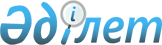 О внесении изменений в решение Аксуского районного маслихата от 20 декабря 2011 года N 54-319 "О районном бюджете Аксуского района на 2012-2014 годы"
					
			Утративший силу
			
			
		
					Решение маслихата Аксуского района Алматинской области от 06 сентября 2012 года N 7-61. Зарегистрировано Департаментом юстиции Алматинской области 19 сентября 2012 года N 2121. Утратило силу решением маслихата Аксуского района Алматинской области от 22 января 2013 года № 11-90      Сноска. Утратило силу решением маслихата Аксуского района Алматинской области от 22.01.2013 № 11-90.      Примечание РЦПИ:

      В тексте сохранена авторская орфография и пунктуация.       

В соответствии с пунктами 3, 4 статьи 106, пунктом 5 статьи 109 "Бюджетного Кодекса Республики Казахстан" от 4 декабря 2008 года, подпунктом 1) пункта 1 статьи 6 Закона Республики Казахстан от 23 января 2001 года "О местном государственном управлении и самоуправлении в Республике Казахстан", пункта 4 и 5 статьи 21 Закона Республики Казахстан "О нормативных правовых актах" от 24 марта 1998 года Аксуский районный маслихат РЕШИЛ:



      1. Внести в решение Аксуского районного маслихата от 20 декабря 2011 года N 54-319 "О районном бюджете Аксуского района на 2012-2014 годы" (зарегистрировано в Реестре государственной регистрации нормативных правовых актов 27 декабря 2011 года за N 2-4-142, опубликовано в районной газете "Ақсу өңірі" от 7 января 2012 года N 2 (9585), в решение Аксуского районного маслихата от 17 февраля 2012 года N 2-8 "О внесении изменений в решение Аксуского районного маслихата от 20 декабря 2011 года N 54-319 "О районном бюджете Аксуского района на 2012-2014 годы" (зарегистрировано в Реестре государственной регистрации нормативных правовых актов 22 февраля 2012 года за N 2-4-146, опубликовано в районной газете "Ақсу өңірі" от 3 марта 2012 года N 10 (9592), в решение Аксуского районного маслихата от 13 апреля 2012 года N 4-30 "О внесении изменений в решение Аксуского районного маслихата от 20 декабря 2011 года N 54-319 "О районном бюджете Аксуского района на 2012-2014 годы" (зарегистрировано в Реестре государственной регистрации нормативных правовых актов 19 апреля 2012 года за N 2-4-150, опубликовано в районной газете "Ақсу өңірі" от 28 апреля 2012 года N 18 (9600), в решение Аксуского районного маслихата от 8 июня 2012 года N 5-46 "О внесении изменений в решение Аксуского районного маслихата от 20 декабря 2011 года N 54-319 "О районном бюджете Аксуского района на 2012-2014 годы" (зарегистрировано в Реестре государственной регистрации нормативных правовых актов 20 июня 2012 года за N 2-4-155, опубликовано в районной газете "Ақсу өңірі" от 30 июня 2012 года N 27 (9609) следующие изменения:



      в пункте 1 по строкам:



      1)"Доходы" цифру "4244092" заменить на цифру "4299843", в том числе:

      "налоговые поступления" цифру "84569" заменить на цифру "76272";

      "неналоговые поступления" цифру "4600" заменить на цифру "3046";

      "поступления от продажи основного капитала" цифру "3437" заменить на цифру "5288";

      "поступления трансфертов" цифру "4149545" заменить на цифру "4213296".



      2) "Затраты" цифру "4266580" заменить на цифру "4322331".



      2. Приложение 1 к указанному решению изложить в новой редакции согласно приложению 1 к настоящему решению.



      3. Контроль за исполнением решения маслихата возложить на постоянную комиссию районного маслихата по экономической реформе, бюджету, тарифной политике, развитию малого и среднего предпринимательства.



      4. Настоящее решение вводится в действие с 1 января 2012 года.      Председатель сессии,

      исполняющий обязанности

      секретаря маслихата                        Болатхан Боранбаев      СОГЛАСОВАНО:      Начальник ГУ "Аксуский районный

      отдел экономики и бюджетного

      планирования"                              Жандосова Гульнара Жандосовна

      06 сентября 2012 года

Приложение N 1

к решению Аксуского районного

маслихата от 20 декабря 2011 года

N 54-319 "О районном бюджете

Аксуского района

на 2012-2014 годы"Приложение N 1

к решению Аксуского районного

маслихата от 06 сентября 2012 года

N 7-61 "О внесении изменений

в решения Аксуского районного

маслихата от 20 декабря 2011 года

N 54-319 "О районном бюджете

Аксуского района на

2012-2014 годы"
					© 2012. РГП на ПХВ «Институт законодательства и правовой информации Республики Казахстан» Министерства юстиции Республики Казахстан
				КатегорияКатегорияКатегорияКатегорияСумма

тыс.

тенгеКлассКлассКлассСумма

тыс.

тенгеПодклассПодклассСумма

тыс.

тенгеНаименованиеСумма

тыс.

тенгеI. Доходы42998431Налоговые поступления7627204Hалоги на собственность672201Hалоги на имущество270903Земельный налог64534Hалог на транспортные средства272775Единый земельный налог640005Внутренние налоги на товары, работы и услуги55602Акцизы6093Поступления за использование природных и

других ресурсов674Сборы за ведение предпринимательской и

профессиональной деятельности488408Обязательные платежи, взимаемые за совершение

юридически значимых действий и (или) выдачу

документов уполномоченными на то

государственными органами или должностными

лицами34921Государственная пошлина34922Неналоговые поступления304601Доходы от государственной собственности1065Доходы от аренды имущества, находящегося в

государственной собственности10604Штрафы, пени, санкции, взыскания, налагаемые

государственными учреждениями, финансируемыми

из государственного бюджета, а также

содержащимися и финансируемыми из бюджета

(сметы расходов) Национального Банка

Республики Казахстан601Штрафы, пени, санкции, взыскания, налагаемые

государственными учреждениями, финансируемыми

из государственного бюджета, а также

содержащимися и финансируемыми из бюджета

(сметы расходов) Национального Банка

Республики Казахстан, за исключением

поступлений от организаций нефтяного сектора6006Прочие неналоговые поступления28801Прочие неналоговые поступления28803Поступления от продажи основного капитала528803Продажа земли и нематериальных активов52881Продажа земли48692Продажа нематериальных активов4194Поступления трансфертов 421329602Трансферты из вышестоящих органов

государственного управления42132962Трансферты из областного бюджета42132965Погашение бюджетных кредитов194101Погашение бюджетных кредитов19411Погашение бюджетных кредитов, выданных из

государственного бюджета1941Функциональная группаФункциональная группаФункциональная группаФункциональная группаФункциональная группасумма

тыс.

тенгеФункциональная подгруппаФункциональная подгруппаФункциональная подгруппаФункциональная подгруппасумма

тыс.

тенгеАдминистратор бюджетных программАдминистратор бюджетных программАдминистратор бюджетных программсумма

тыс.

тенгеПрограммаПрограммасумма

тыс.

тенгеНаименованиесумма

тыс.

тенгеII. Расходы43223311Государственные услуги общего характера28653201Представительные, исполнительные и другие

органы, выполняющие общие функции

государственного управления259561112Аппарат маслихата района (города

областного значения)19073001Услуги по обеспечению деятельности

маслихата района (города областного

значения)13623003Капитальные расходы государственного

органа5450122Аппарат акима района (города областного

значения)52640001Услуги по обеспечению деятельности акима

района (города областного значения)52190003Капитальные расходы государственного

органа450123Аппарат акима района в городе, города

районного значения, поселка, аула (села),

аульного (сельского) округа187848001Услуги по обеспечению деятельности акима

района в городе, города районного

значения, поселка, аула (села), аульного

(сельского) округа159048022Капитальные расходы государственного

органа2880002Финансовая деятельность15444452Отдел финансов района (города областного

значения)15444001Услуги по реализации государственной

политики в области исполнения бюджета

района (города областного значения) и

управления коммунальной собственностью

района (города областного значения)11569003Проведение оценки имущества в целях

налогообложения386011Учет, хранение, оценка и реализация

имущества, поступившего в коммунальную

собственность689018Капитальные расходы государственного

органа280005Планирование и статистическая деятельность11527453Отдел экономики и бюджетного планирования

района (города областного значения)11527001Услуги по реализации государственной

политики в области формирования и развития

экономической политики, системы

государственного планирования и управления

района (города областного значения)11077004Капитальные расходы государственного

органа4502Оборона332601Военные нужды2488122Аппарат акима района (города областного

значения)2488005Мероприятия в рамках исполнения всеобщей

воинской обязанности248802Организация работы по чрезвычайным ситуациям838122Аппарат акима района (города областного

значения)838007Мероприятия по профилактике и тушению

степных пожаров районного (городского)

масштаба, а также пожаров в населенных

пунктах, в которых не созданы органы

государственной противопожарной службы8383Общественный порядок, безопасность,

правовая, судебная,

уголовно-исполнительная деятельность12001Правоохранительная деятельность1200458Отдел жилищно-коммунального хозяйства,

пассажирского транспорта и автомобильных

дорог района (города областного значения)1200021Обеспечение безопасности дорожного

движения в населенных пунктах12004Образование315440701Дошкольное воспитание и обучение156594464Отдел образования района (города

областного значения)156594009Обеспечение деятельности организаций

дошкольного воспитания и обучения156277021Увеличение размера доплаты за

квалификационную категорию воспитателям

детских садов, мини-центров,

школ-интернатов: общего типа, специальных

(коррекционных), специализированных для

одаренных детей, организаций образования

для детей-сирот и детей, оставшихся без

попечения родителей, центров адаптации

несовершеннолетних за счет трансфертов из

республиканского бюджета31702Начальное, основное среднее и общее

среднее образование1807751123Аппарат акима района в городе, города

районного значения, поселка, аула (села),

аульного (сельского) округа682005Организация бесплатного подвоза учащихся

до школы и обратно в аульной (сельской)

местности682464Отдел образования района (города

областного значения)1807069003Общеобразовательное обучение1742277006Дополнительное образование для детей и

юношества39466063Повышение оплаты труда учителям, прошедшим

повышение квалификации по учебным

программам АОО "Назарбаев интеллектуальные

школы" за счет трансфертов из

республиканского бюджета1435064Увеличение размера доплаты за

квалификационную категорию учителям

организаций начального, основного

среднего, общего среднего образования:

школы, школы-интернаты: (общего типа,

специальных (коррекционных),

специализированных для одаренных детей;

организаций для детей-сирот и детей,

оставшихся без попечения родителей) за

счет трансфертов из республиканского

бюджета2389109Прочие услуги в области образования1190062464Отдел образования района (города

областного значения)505947001Услуги по реализации государственной

политики на местном уровне в области

образования18592004Информатизация системы образования в

государственных учреждениях образования

района (города областного значения)12292005Приобретение и доставка учебников,

учебно-методических комплексов для

государственных учреждений образования

района (города областного значения)23215007Проведение школьных олимпиад, внешкольных

мероприятий и конкурсов районного

(городского) масштаба1503012Капитальные расходы государственного

органа2849015Ежемесячные выплаты денежных средств

опекунам (попечителям) на содержание

ребенка-сироты (детей-сирот), и ребенка

(детей), оставшегося без попечения

родителей за счет трансфертов из

республиканского бюджета12852020Обеспечение оборудованием, программным

обеспечением детей-инвалидов, обучающихся

на дому за счет трансфертов из

республиканского бюджета4464067Капитальные расходы подведомственных

государственных учреждений и организаций430180467Отдел строительства района (города

областного значения)684115037Строительство и реконструкция объектов

образования6841156Социальная помощь и социальное обеспечение11984302Социальная помощь97955451Отдел занятости и социальных программ

района (города областного значения)97955002Программа занятости28961004Оказание социальной помощи на приобретение

топлива специалистам здравоохранения,

образования, социального обеспечения,

культуры и спорта в сельской местности в

соответствии с законодательством

Республики Казахстан16197005Государственная адресная социальная помощь2298006Оказание жилищной помощи2380007Социальная помощь отдельным категориям

нуждающихся граждан по решениям местных

представительных органов6541010Материальное обеспечение детей-инвалидов,

воспитывающихся и обучающихся на дому2396014Оказание социальной помощи нуждающимся

гражданам на дому20673016Государственные пособия на детей до 18 лет2388017Обеспечение нуждающихся инвалидов

обязательными гигиеническими средствами

и предоставление услуг специалистами

жестового языка, индивидуальными

помощниками в соответствии с

индивидуальной программой реабилитации

инвалида2548023Обеспечение деятельности центров занятости

населения1357309Прочие услуги в области социальной помощи

и социального обеспечения21888451Отдел занятости и социальных программ

района (города областного значения)21888001Услуги по реализации государственной

политики на местном уровне в области

обеспечения занятости и реализации

социальных программ для населения16867011Оплата услуг по зачислению, выплате и

доставке пособий и других социальных

выплат1331021Капитальные расходы государственного

органа2950067Капитальные расходы подведомственных

государственных учреждений и организаций7407Жилищно-коммунальное хозяйство32589801Жилищное хозяйство127477458Отдел жилищно-коммунального хозяйства,

пассажирского транспорта и автомобильных

дорог района (города областного значения)11822031Изготовление технических паспортов на

объекты кондоминиумов725041Ремонт и благоустройство объектов в рамках

развития сельских населенных пунктов по

Программе занятости 202011097467Отдел строительства района (города

областного значения)110978003Проектирование, строительство и (или)

приобретение жилья государственного

коммунального жилищного фонда70297004Проектирование, развитие, обустройство и

(или) приобретение

инженерно-коммуникационной инфраструктуры40681479Отдел жилищной инспекции района (города

областного значения)4677001Услуги по реализации государственной

политики на местном уровне в области

жилищного фонда4227005Капитальные расходы государственного

органа45002Коммунальное хозяйство149759458Отдел жилищно-коммунального хозяйства,

пассажирского транспорта и автомобильных

дорог района (города областного значения)149759012Функционирование системы водоснабжения и

водоотведения24325028Развитие коммунального хозяйства3989029Развитие системы водоснабжения12144503Благоустройство населенных пунктов48662458Отдел жилищно-коммунального хозяйства,

пассажирского транспорта и автомобильных

дорог района (города областного значения)48662015Освещение улиц в населенных пунктах11999016Обеспечение санитарии населенных пунктов1000017Содержание мест захоронений и захоронение

безродных303018Благоустройство и озеленение населенных

пунктов353608Культура, спорт, туризм и информационное

пространство13116701Деятельность в области культуры78054455Отдел культуры и развития языков района

(города областного значения)78054003Поддержка культурно-досуговой работы7805402Спорт2959465Отдел физической культуры и спорта района

(города областного значения)2959006Проведение спортивных соревнований на

районном (города областного значения)

уровне733007Подготовка и участие членов сборных команд

района (города областного значения) по

различным видам спорта на областных

спортивных соревнованиях222603Информационное пространство32551455Отдел культуры и развития языков района

(города областного значения)30469006Функционирование районных (городских)

библиотек29752007Развитие государственного языка и других

языков народа Казахстана717456Отдел внутренней политики района (города

областного значения)2082002Услуги по проведению государственной

информационной политики через газеты и

журналы208209Прочие услуги по организации культуры,

спорта, туризма и информационного

пространства17603455Отдел культуры и развития языков района

(города областного значения)5749001Услуги по реализации государственной

политики на местном уровне в области

развития языков и культуры4216010Капитальные расходы государственного

органа450032Капитальные расходы подведомственных

государственных учреждений и организаций1083456Отдел внутренней политики района (города

областного значения)7932001Услуги по реализации государственной

политики на местном уровне в области

информации, укрепления государственности и

формирования социального оптимизма граждан7194003Реализация мероприятий в сфере молодежной

политики288006Капитальные расходы государственного

органа450465Отдел физической культуры и спорта района

(города областного значения)3922001Услуги по реализации государственной

политики на местном уровне в сфере

физической культуры и спорта3472004Капитальные расходы государственного

органа45010Сельское, водное, лесное, рыбное

хозяйство, особо охраняемые природные

территории, охрана окружающей среды и

животного мира, земельные отношения17329801Сельское хозяйство30968453Отдел экономики и бюджетного планирования

района (города областного значения)4802099Реализация мер по оказанию социальной

поддержки специалистов4802462Отдел сельского хозяйства района (города

областного значения)10701001Услуги по реализации государственной

политики на местном уровне в сфере

сельского хозяйства10251006Капитальные расходы государственного

органа450473Отдел ветеринарии района (города

областного значения)15465001Услуги по реализации государственной

политики на местном уровне в сфере

ветеринарии6593003Капитальные расходы государственного

органа2450005Обеспечение функционирования

скотомогильников (биотермических ям)600007Организация отлова и уничтожения бродячих

собак и кошек420008Возмещение владельцам стоимости изымаемых

и уничтожаемых больных животных, продуктов

и сырья животного происхождения2500009Проведение ветеринарных мероприятий по

энзоотическим болезням животных2756010Проведение мероприятий по идентификации

сельскохозяйственных животных14606Земельные отношения17384463Отдел земельных отношений района (города

областного значения)17384001Услуги по реализации государственной

политики в области регулирования земельных

отношений на территории района (города

областного значения)7434004Организация работ по зонированию земель9500007Капитальные расходы государственного

органа45009Прочие услуги в области сельского,

водного, лесного, рыбного хозяйства,

охраны окружающей среды и земельных

отношений124946473Отдел ветеринарии района (города

областного значения)124946011Проведение противоэпизоотических

мероприятий12494611Промышленность, архитектурная,

градостроительная и строительная

деятельность1490702Архитектурная, градостроительная и

строительная деятельность14907467Отдел строительства района (города

областного значения)6593001Услуги по реализации государственной

политики на местном уровне в области

строительства6143017Капитальные расходы государственного

органа450468Отдел архитектуры и градостроительства

района (города областного значения)8314001Услуги по реализации государственной

политики в области архитектуры и

градостроительства на местном уровне5394004Капитальные расходы государственного

органа292012Транспорт и коммуникации7522001Автомобильный транспорт75220458Отдел жилищно-коммунального хозяйства,

пассажирского транспорта и автомобильных

дорог района (города областного значения)75220023Обеспечение функционирования автомобильных

дорог7522013Прочие2237403Поддержка предпринимательской деятельности

и защита конкуренции6506469Отдел предпринимательства района (города

областного значения)6506001Услуги по реализации государственной

политики на местном уровне в области

развития предпринимательства и

промышленности5756003Поддержка предпринимательской деятельности300004Капитальные расходы государственного

органа45009Прочие15868123Аппарат акима района в городе, города

районного значения, поселка, аула (села),

аульного (сельского) округа5300040Реализация мероприятий для решения

вопросов обустройства аульных (сельских)

округов в реализацию мер по содействию

экономическому развитию регионов в рамках

Программы "Развитие регионов" за счет

целевых трансфертов из республиканского

бюджета5300452Отдел финансов района (города областного

значения)1294012Резерв местного исполнительного органа

района (города областного значения)1294453Отдел экономики и бюджетного планирования

района (города областного значения)2200003Разработка технико-экономического

обоснования местных бюджетных

инвестиционных проектов и концессионных

проектов и проведение его экспертизы2200458Отдел жилищно-коммунального хозяйства,

пассажирского транспорта и автомобильных

дорог района (города областного значения)7074001Услуги по реализации государственной

политики на местном уровне в области

жилищно-коммунального хозяйства,

пассажирского транспорта и автомобильных

дорог6324013Капитальные расходы государственного

органа75014Обслуживание долга11Обслуживание долга1452Отдел финансов района (города областного

значения)1013Обслуживание долга местных исполнительных

органов по выплате вознаграждений и иных

платежей по займам из областного бюджета115Трансферты1415801Трансферты14158452Отдел финансов района (города областного

значения)14158452006Возврат неиспользованных

(недоиспользованных) целевых трансфертов14158Функциональная группаФункциональная группаФункциональная группаФункциональная группаФункциональная группасумма

тыс.

тенгеФункциональная подгруппаФункциональная подгруппаФункциональная подгруппаФункциональная подгруппасумма

тыс.

тенгеАдминистратор бюджетных программАдминистратор бюджетных программАдминистратор бюджетных программсумма

тыс.

тенгеПрограммаПрограммасумма

тыс.

тенгеНаименованиесумма

тыс.

тенгеIII. Чистое бюджетное кредитование36595Бюджетные кредиты3883210Сельское, водное, лесное, рыбное хозяйство,

особо охраняемые природные территории,

охрана окружающей среды и животного мира,

земельные отношения3883201Сельское хозяйство38832476Отдел экономики, бюджетного планирования и

предпринимательства района (города

областного значения)38832КатегорияКатегорияКатегорияКатегорияКатегориясумма

тыс.

тенгеКлассКлассКлассКласссумма

тыс.

тенгеПодклассПодклассПодкласссумма

тыс.

тенгеСпецификаСпецификасумма

тыс.

тенгеНаименованиесумма

тыс.

тенгеПогашение бюджетных кредитов22375Погашение бюджетных кредитов223701Погашение бюджетных кредитов22371Погашение бюджетных кредитов выданных из

государственного бюджета2237Функциональная группаФункциональная группаФункциональная группаФункциональная группаФункциональная группасумма

тыс.

тенгеФункциональная подгруппаФункциональная подгруппаФункциональная подгруппаФункциональная подгруппасумма

тыс.

тенгеАдминистратор бюджетных программАдминистратор бюджетных программАдминистратор бюджетных программсумма

тыс.

тенгеПрограммаПрограммасумма

тыс.

тенгеНаименованиесумма

тыс.

тенгеIV. Сальдо по операциям с финансовыми

активами0КатегорияКатегорияКатегорияКатегорияКатегориясумма

тыс.

тенгеКлассКлассКлассКласссумма

тыс.

тенгеПодклассПодклассПодкласссумма

тыс.

тенгеСпецификаСпецификасумма

тыс.

тенгеНаименованиесумма

тыс.

тенгеV. Дефицит бюджета (профицит)-61320КатегорияКатегорияКатегорияКатегорияКатегориясумма

тыс.

тенгеКлассКлассКлассКласссумма

тыс.

тенгеПодклассПодклассПодкласссумма

тыс.

тенгеНаименованиесумма

тыс.

тенгеVI. Финансирование дефицита ( использование

профицита) бюджета61320Поступления займов388327Поступления займов3883201Внутренние государственные займы388322Договоры займа38832Функциональная группаФункциональная группаФункциональная группаФункциональная группаФункциональная группасумма

тыс.

тенгеФункциональная подгруппаФункциональная подгруппаФункциональная подгруппаФункциональная подгруппасумма

тыс.

тенгеАдминистратор бюджетных программАдминистратор бюджетных программАдминистратор бюджетных программсумма

тыс.

тенгеПрограммаПрограммасумма

тыс.

тенгеНаименованиесумма

тыс.

тенге16Погашение займов223701Погашение займов2237452Отдел финансов района (города областного

значения)2237008Погашение долга местного исполнительного

органа перед вышестоящим бюджетом1941021Возврат неиспользованных бюджетных

кредитов, выданных из местного бюджета296КатегорияКатегорияКатегорияКатегориясумма

тыс.

тенгеКлассКлассКласссумма

тыс.

тенгеПодклассПодкласссумма

тыс.

тенгеНаименованиесумма

тыс.

тенгеИспользуемые остатки бюджетных средств247258Используемые остатки бюджетных средств2472501Остатки бюджетных средств247251Свободные остатки бюджетных средств24725